CELEBRATING OUR LIVES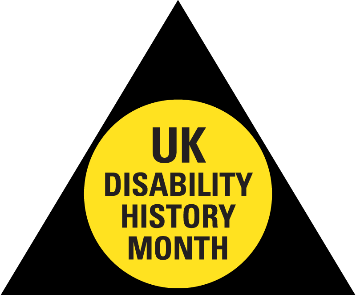 CHALLENGING DISABLISMACHIEVEING EQUALITYDISABILITY HISTORY MONTH LAUNCHMonday 25 November 2019, 12.00pm – 2.00pm Nottingham Council HouseOld Market Square, Nottingham NG1 2DTRichard Rieser, UK DHM coordinator - the origins of DHM and DHM todayCharlotte Throssel, CEO Disability Support Nottingham - her work to support Disabled people & her personal disability journey 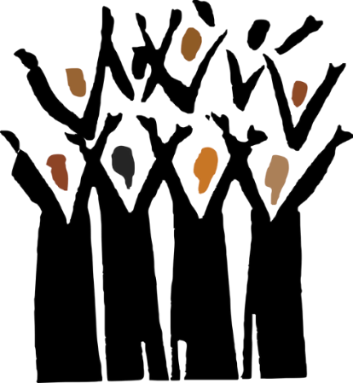 (inc some strong language!)My Sight Notts ChoirMaresa Mackeith, local poetIn the presence of the Lord Mayor and Sheriff of NottinghamTo book please contact: Annette.Molyneux@nottinghamcity. gov.uk / 0115 8762533 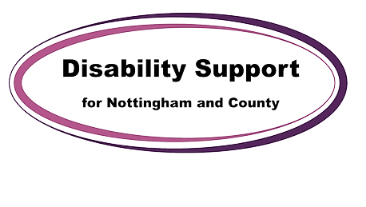 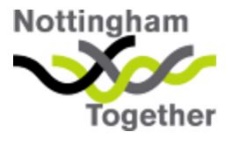 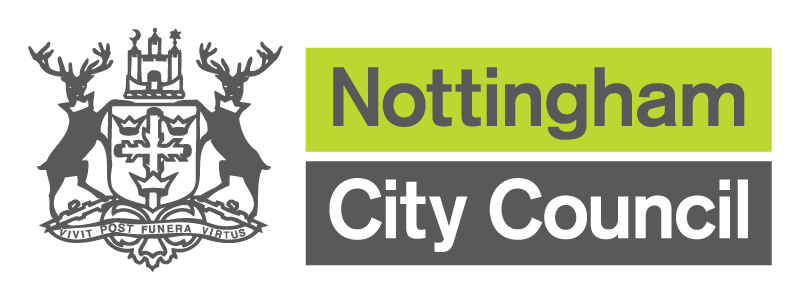 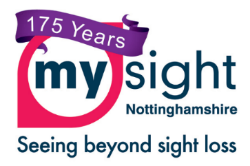 